To be sold on AuctionsPlus 15th December 2015Acc. MA & LK Ticehurst.Nyngan NSW720 Border Leicester X Merino ewe lambs.May/June 15 Drop. November Shorn. Average 40kg plus.Back lined with Maverick off shears, 6in1 at lamb marking.Retallack blood.Lead 6 decks of 1200 ewe lambs.ContactSimon Bell0427 322 228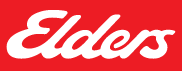 